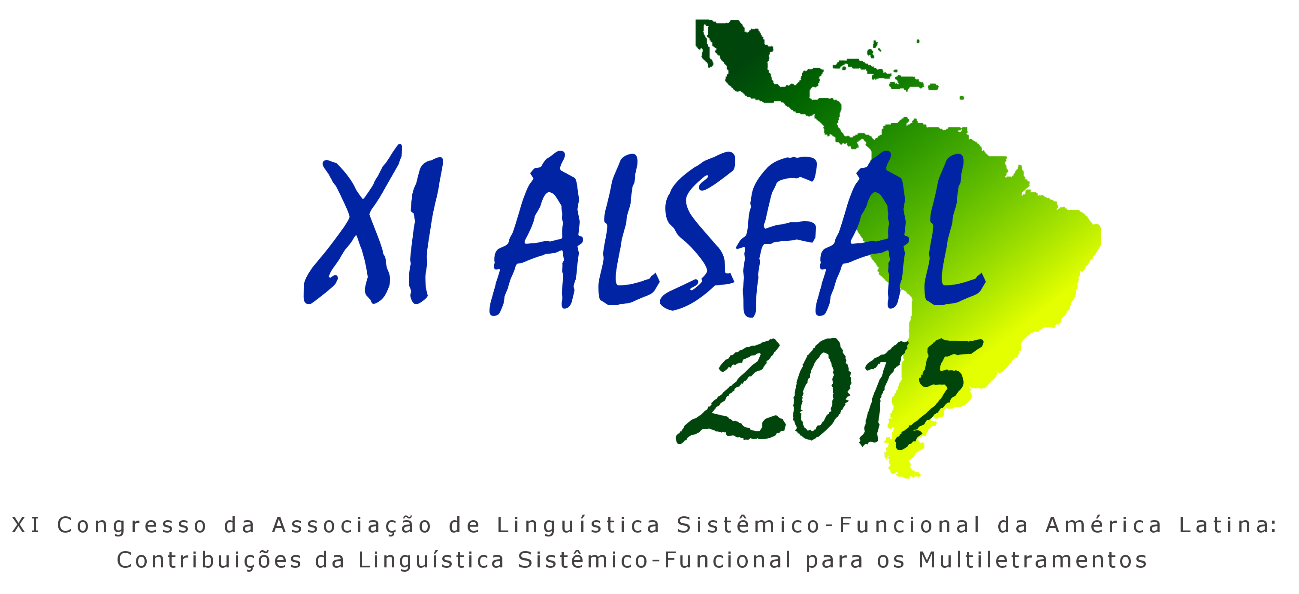 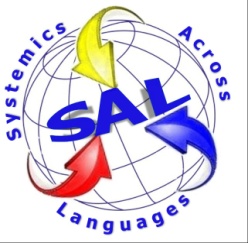 V Encontro Systemics Across Languages - SAL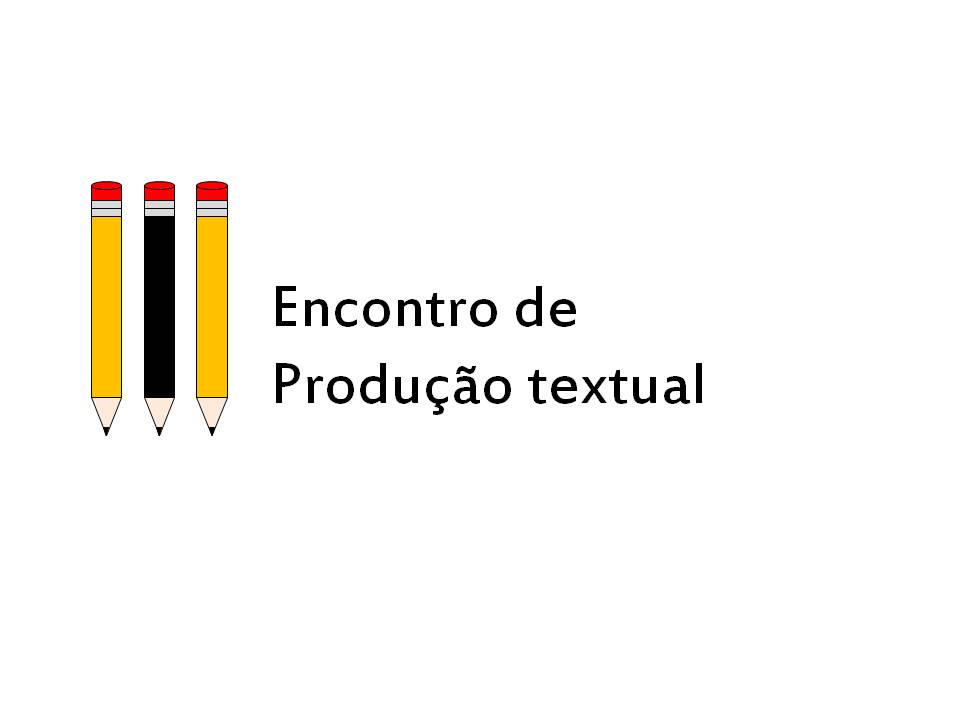 PROGRAMAÇÃO CAMPUS UFSM26/10 e 27/109:30 – 12:00MINICURSOS CAMPUS UFSM26/10 e 27/1014:00MINICURSOS CAMPUS UFSM26/10 e 27/1015:30 -15:45Coffee breakCAMPUS UFSM26/10 e 27/1015:45 – 16:30MINICURSOS (Continuação) 26 e 27/1018:30 – 21:00MINICURSOSCAMPUS UFSMAuditório Anexo CCentro de Tecnologia28/108:00CredenciamentoCAMPUS UFSMAuditório Anexo CCentro de Tecnologia28/109:30Sessão de abertura CAMPUS UFSMAuditório Anexo CCentro de Tecnologia28/1010:15 – 11:45PLENÁRIA 1: Orlando Vian Jr. A LSF e seu potencial complexo e pluridisciplinar para compreensão dos multiletramentos: interfaces, caminhos e perspectivasCAMPUS UFSMAuditório Anexo CCentro de Tecnologia28/1012:00Intervalo para almoçoCAMPUS UFSMAuditório Anexo CCentro de Tecnologia28/1014:00PLENÁRIA 2: Christian MatthiessenThe system of transitivity as a resource for construing a quantum of change in the flow of events: contributions to systemic functional accounts of transitivityCAMPUS UFSMAuditório Anexo CCentro de Tecnologia28/1016:00Coquetel de Lançamento de livrosCAMPUS UFSMAuditório Anexo CCentro de Tecnologia28/1017:00MESA-REDONDA 1: Federico Navarro, Elaine Espindola e Francisco Osvanilson VelosoTEMA: LSF e interfaces teóricas: Que possibilidades e restrições a LSF oferece para interlocução com outras abordagens?UFSM Auditório PPGL28/1018:30SIMPÓSIO: V Encontro Systemics Across Languages – SALIII Encontro de Produção TextualCAMPUS UNIFRARua dos Andradas 1614, Prédio I, Salão de Atos do Conjunto I 29/108:30Comunicações CAMPUS UNIFRARua dos Andradas 1614, Prédio I, Salão de Atos do Conjunto I 29/1010:00Coffee BreakCAMPUS UNIFRARua dos Andradas 1614, Prédio I, Salão de Atos do Conjunto I 29/1010:30PLENÁRIA 3: Geoff ThompsonMetaphorically speaking: interpersonal meanings and wordingsCAMPUS UNIFRARua dos Andradas 1614, Prédio I, Salão de Atos do Conjunto I 29/1012:00Intervalo para almoçoCAMPUS UNIFRARua dos Andradas 1614, Prédio I, Salão de Atos do Conjunto I 29/1013:30Almoço por adesão na Quarta ColôniaUFSM Auditório PPGL29/1017:30SIMPÓSIO:V Encontro Systemics Across Languages – SALIII Encontro de Produção TextualCAMPUS UNIFRARua dos Andradas 1614, Prédio I, Salão de Atos do Conjunto I30/108:30MESA-REDONDA 2: Viviane Heberle, Teresa Oteíza e Graciela HendgesTEMA: Multimodalidade e Multiletramentos: Que exemplos e desafios podem ser apontados em termos de boas práticas tanto na análise do discurso multimodal quanto na pedagogia de multiletramentos?CAMPUS UNIFRARua dos Andradas 1614, Prédio I, Salão de Atos do Conjunto I30/1010:00Coffee BreakCAMPUS UNIFRARua dos Andradas 1614, Prédio I, Salão de Atos do Conjunto I30/1010:30ComunicaçõesCAMPUS UNIFRARua dos Andradas 1614, Prédio I, Salão de Atos do Conjunto I30/1012:00Intervalo para almoçoCAMPUS UNIFRARua dos Andradas 1614, Prédio I, Salão de Atos do Conjunto I30/1014:00MESA-REDONDA 3: Leila Barbara e Estela MoyanoTEMA: A ALSFAL: Quais seriam as conquistas ao longo da história da associação e os desafios para os próximos anos?CAMPUS UNIFRARua dos Andradas 1614, Prédio I, Salão de Atos do Conjunto I30/1015h30Coffee BreakCAMPUS UNIFRARua dos Andradas 1614, Prédio I, Salão de Atos do Conjunto I30/1016:00ComunicaçõesCAMPUS UNIFRARua dos Andradas 1614, Prédio I, Salão de Atos do Conjunto I30/1018:00Assembleia da ALSFALCAMPUS UNIFRARua dos Andradas 1614, Prédio I, Salão de Atos do Conjunto I30/1019:00 – 20:30PLENÁRIA 4: Carlos GouveiaO português no mundo/ o mundo em português: literacias, aprendentes e desenvolvimento